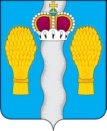 РАЙОННОЕ   СОБРАНИЕмуниципального района  «Перемышльский район»Калужской  областиРЕШЕНИЕс.Перемышль «26» мая 2022 г.                                                             № 116О внесении изменений в Решение Районного Собрания муниципального района «Перемышльский район»  от 22.06.2017 № 100 «Об установлении  размера платы за содержание жилого помещения для нанимателей жилых помещений, занимаемых по договорам социального найма или договорам найма жилых помещений государственного или муниципального жилищного фонда, и размера платы за содержание жилого помещения для собственников жилых помещений, которые не приняли решение о выборе способа управления многоквартирным домом  или для собственников жилых помещений, которые на их общем собрании приняли решение о выборе способа управления многоквартирным домом, но не приняли решение об установлении размера платы за содержание жилого помещения»	В соответствии со статьями  156, 158 Жилищного кодекса Российской Федерации, Федеральным законом от 06.10.2003 № 131-ФЗ «Об общих принципах организации местного самоуправления в Российской Федерации», на основании статьи 26 Устава муниципального района «Перемышльский район», постановления Районного собрания муниципального района «Перемышльский район от 20.09.2005 № 145 «Об утверждении Положения «О муниципальных правовых актах муниципального района «Перемышльский район»» Районное Собрание муниципального района «Перемышльский район»РЕШИЛО:	1. Внести изменения в Решение Районного Собрания муниципального района «Перемышльский район» от 22.06.2017 № 100 «Об установлении  размера платы за содержание жилого помещения для нанимателей жилых помещений, занимаемых по договорам социального найма или договорам найма жилых помещений государственного или муниципального жилищного фонда, и размера платы за содержание жилого помещения для собственников жилых помещений, которые не приняли решение о выборе способа управления многоквартирным домом или для собственников жилых помещений, которые на их общем собрании приняли решение о выборе способа управления многоквартирным домом, но не приняли решение об установлении размера платы за содержание жилого помещения», изложив приложение №1 в новой редакции (прилагается). 2. Настоящее Решение вступает в силу после его официального опубликования, но не ранее 01.07.2022 г. Глава муниципального района                                                                                  Т.В. СпасоваПриложение к Решению Районного собраниямуниципального района «Перемышльский район» от «26» мая 2022  г № 116Размер платы за содержание жилого помещения для нанимателей жилых помещений занимаемых по договорам социального найма или договорам найма жилых помещений государственного или муниципального жилищного фонда и размер платы за содержание жилого помещения для собственников жилых помещений, которые не приняли решение о выборе способа управления многоквартирным домом или для собственников жилых помещений, которые на их общем собрании приняли решение о выборе способа управления многоквартирным домом, но не приняли решение об установлении размера платы за содержание жилого помещения№ п/пВид оплатыЕдиница
 изм.Размер платы в месяц, руб.:Размер платы в месяц, руб.:Размер платы в месяц, руб.:Размер платы в месяц, руб.:Размер платы в месяц, руб.:№ п/пВид оплатыЕдиница
 изм.Жилые дома с центральным 
отоплением, холодным и горячим водоснабжением, водоотведениемЖилые дома с центральным 
отоплением, холодным  водоснабжением, водоотведениемЖилые дома с  АОГВ, холодным  водоснабжением, водоотведениемЖилые дома с   холодным  водоснабжениемЖилые дома,
не имеющие благоустройства1При наличии дворников
Размер платы за содержание жилого помещения, в том числе:(1.1.+1.2.)м220,1619,8618,1417,1615,531.1.Содержание  общего имущества в  многоквартирном доме, 
том числе:(1.1.1.+1.1.13.)м216,4716,1714,4514,2113,361.1.1.Содержание конструктивных элементов          "1,281,281,281,281,281.1.2.Управление многоквартирным 
домом          "5,795,795,795,795,791.1.3.Техническое обслуживание 
внутридомовых тепловых сетей          "1,721,721.1.4.Техническое обслуживание 
внутридомовых  сетей горячего водоснабжения          "0,301.1.5.Техническое обслуживание 
внутридомовых  сетей холодного водоснабжения          "0,850,850,850,851.1.6.Техническое обслуживание 
внутридомовых канализационных сетей           "0,590,590,591.1.7.Техническое обслуживание 
внутридомовых электрических сетей           "0,910,910,910,910,911.1.8.Техническое обслуживание  фасадных и
внутридомовых газопроводов ,внутридомового газового оборудования               "0,180,180,180,180,181.1.9.Содержание придомовой территории
(при условии принятия соответствующего решения собственниками)          "1,881,881,881,881,881.1.10Проверка наличия тяги в вентиляционных
 каналах          "0,400,400,400,400,401.1.11Обеспечение устранения аварий          "2,572,572,572,572,571.1.12.Техническое обслуживание печей и
 очагов          "0,350,351.1.13.Плата за коммунальные ресурсы
(за холодную и горячую воду, электрическую энергию,
 за отведение сточных вод) в целях 
содержания общего имущества в многоквартирном доме          "определяется как:
 произведение утвержденного норматива потребления коммунального ресурса на общую площадь помещений общего пользования, на стоимость 1 ед. коммунального ресурса/ общую площадь жилых помещений дома  * на общую площадь жилого помещенияопределяется как:
 произведение утвержденного норматива потребления коммунального ресурса на общую площадь помещений общего пользования, на стоимость 1 ед. коммунального ресурса/ общую площадь жилых помещений дома  * на общую площадь жилого помещенияопределяется как:
 произведение утвержденного норматива потребления коммунального ресурса на общую площадь помещений общего пользования, на стоимость 1 ед. коммунального ресурса/ общую площадь жилых помещений дома  * на общую площадь жилого помещенияопределяется как:
 произведение утвержденного норматива потребления коммунального ресурса на общую площадь помещений общего пользования, на стоимость 1 ед. коммунального ресурса/ общую площадь жилых помещений дома  * на общую площадь жилого помещения1.2.Текущий ремонт общего имущества в 
многоквартирном домем23,693,693,692,952,172Вывоз жидких бытовых отходов
 от жилых домов, оборудованные уличными туалетамичел.55,6955,6955,693Вывоз жидких бытовых отходов от жилых домов, оборудованных водопроводом и водоотведением(септиками)чел.229,41229,41229,414Уборка мест общего пользования 
многоквартирного дома(лестничных клеток, маршей) пр условии принятия соответствующего решения собственникамим22,372,372,372,372,375Обслуживание коллективного 
(общедомового) прибора учета тепловой энергии(после оборудования многоквартирного дома узлом учета тепловой энергии) в период отопительного сезона, месяца проведения профилактических работ.мес.200020006Обслуживание коллективного 
(общедомового) прибора учета холодной,горячей  воды(после оборудования многоквартирного дома коллективным (общедомовым) прибором учета)м20,220,220,220,227Обслуживание коллективного 
(общедомового) прибора учета электрической энергии(после оборудования многоквартирного дома коллективным (общедомовым прибором учета)м20,220,220,220,220,221При отсутствии дворников
Размер платы за содержание  жилого помещения (1.1.+1.2.), в том числе:м218,2817,9816,2615,2813,651.1.Содержание общего иущества в многоквартирном доме, 
том числе:(1.1.1.+1.1.12.)м214,5914,2912,5712,3311,481.1.1.Содержание конструктивных элементов          "1,281,281,281,281,281.1.2.Управление многоквартирным 
домом          "5,795,795,795,795,791.1.3.Техническое обслуживание 
внутридомовых тепловых сетей          "1,721,721.1.4.Техническое обслуживание 
внутридомовых  сетей горячего водоснабжения          "0,301.1.5.Техническое обслуживание 
внутридомовых  сетей холодного водоснабжения          "0,850,850,850,851.1.6.Техническое обслуживание 
внутридомовых канализационных сетей           "0,590,590,591.1.7.Техническое обслуживание 
внутридомовых электрических сетей           "0,910,910,910,910,911.1.8.Техническое обслуживание  фасадных и
внутридомовых газопроводов           "0,180,180,180,180,181.1.9.Проверка наличия тяги в вентиляционных
 каналах          "0,400,400,400,400,401.1.10.Обеспечение устранения аварий          "2,572,572,572,572,571.1.11.Техническое обслуживание печей и
 очагов          "0,350,351.1.12.Плата за коммунальные ресурсы
(за холодную и горячую воду, электрическую энергию,
 за отведение сточных вод) в целях 
содержания общего имущества в многоквартирном доме          "определяется как:
 произведение утвержденного норматива потребления коммунального ресурса на общую площадь помещений общего пользования, на стоимость 1 ед. коммунального ресурса/ общую площадь жилых помещений дома  * на общую площадь жилого помещенияопределяется как:
 произведение утвержденного норматива потребления коммунального ресурса на общую площадь помещений общего пользования, на стоимость 1 ед. коммунального ресурса/ общую площадь жилых помещений дома  * на общую площадь жилого помещенияопределяется как:
 произведение утвержденного норматива потребления коммунального ресурса на общую площадь помещений общего пользования, на стоимость 1 ед. коммунального ресурса/ общую площадь жилых помещений дома  * на общую площадь жилого помещенияопределяется как:
 произведение утвержденного норматива потребления коммунального ресурса на общую площадь помещений общего пользования, на стоимость 1 ед. коммунального ресурса/ общую площадь жилых помещений дома  * на общую площадь жилого помещения1.2.Текущий ремонт общего имущества в
многоквартирном домем23,693,693,692,952,172Вывоз жидких бытовых отходов
 от жилых домов, оборудованные уличными туалетамичел.55,6955,6955,693Вывоз жидких бытовых отходов от жилых домов, оборудованных водопроводом и водоотведением(септиками)чел.229,41229,41229,414Уборка мест общего пользования 
многоквартирного дома(лестничных клеток, маршей) пр условии принятия соответствующего решения собственникамим22,372,372,372,372,375Обслуживание коллективного 
(общедомового) прибора учета тепловой энергии(после оборудования многоквартирного дома узлом учета тепловой энергии) в период отопительного сезона, месяца проведения профилактических работ.мес.200020006Обслуживание коллективного 
(общедомового) прибора учета холодной, горячей  воды(после оборудования многоквартирного дома коллективным (общедомовым) прибором учета)м20,220,220,220,227Обслуживание коллективного 
(общедомового) прибора учета электрической энергии(после оборудования многоквартирного дома коллективным (общедомовым прибором учета)м20,220,220,220,220,22Примечание:1. Размер платы за содержание и текущий ремонт жилого помещения при  заключении собственниками помещений 1. Размер платы за содержание и текущий ремонт жилого помещения при  заключении собственниками помещений 1. Размер платы за содержание и текущий ремонт жилого помещения при  заключении собственниками помещений 1. Размер платы за содержание и текущий ремонт жилого помещения при  заключении собственниками помещений 1. Размер платы за содержание и текущий ремонт жилого помещения при  заключении собственниками помещений 1. Размер платы за содержание и текущий ремонт жилого помещения при  заключении собственниками помещений 1. Размер платы за содержание и текущий ремонт жилого помещения при  заключении собственниками помещений договора управления многоквартирным домом определяется с учетом наличия и состава внутридомовых систем, обеспечивающих предоставление потребителям услуг: центральное отопление, горячее и холодное водоснабжение, водоотведение, электроснабжение, вывоз жидких  бытовых отходов, с видами благоустройства(уличные туалеты, септики),платы за коммунальные ресурсы в целях содержания общего имущества в многоквартирном доме, путем суммирования плат за отдельные услуги.договора управления многоквартирным домом определяется с учетом наличия и состава внутридомовых систем, обеспечивающих предоставление потребителям услуг: центральное отопление, горячее и холодное водоснабжение, водоотведение, электроснабжение, вывоз жидких  бытовых отходов, с видами благоустройства(уличные туалеты, септики),платы за коммунальные ресурсы в целях содержания общего имущества в многоквартирном доме, путем суммирования плат за отдельные услуги.договора управления многоквартирным домом определяется с учетом наличия и состава внутридомовых систем, обеспечивающих предоставление потребителям услуг: центральное отопление, горячее и холодное водоснабжение, водоотведение, электроснабжение, вывоз жидких  бытовых отходов, с видами благоустройства(уличные туалеты, септики),платы за коммунальные ресурсы в целях содержания общего имущества в многоквартирном доме, путем суммирования плат за отдельные услуги.договора управления многоквартирным домом определяется с учетом наличия и состава внутридомовых систем, обеспечивающих предоставление потребителям услуг: центральное отопление, горячее и холодное водоснабжение, водоотведение, электроснабжение, вывоз жидких  бытовых отходов, с видами благоустройства(уличные туалеты, септики),платы за коммунальные ресурсы в целях содержания общего имущества в многоквартирном доме, путем суммирования плат за отдельные услуги.договора управления многоквартирным домом определяется с учетом наличия и состава внутридомовых систем, обеспечивающих предоставление потребителям услуг: центральное отопление, горячее и холодное водоснабжение, водоотведение, электроснабжение, вывоз жидких  бытовых отходов, с видами благоустройства(уличные туалеты, септики),платы за коммунальные ресурсы в целях содержания общего имущества в многоквартирном доме, путем суммирования плат за отдельные услуги.договора управления многоквартирным домом определяется с учетом наличия и состава внутридомовых систем, обеспечивающих предоставление потребителям услуг: центральное отопление, горячее и холодное водоснабжение, водоотведение, электроснабжение, вывоз жидких  бытовых отходов, с видами благоустройства(уличные туалеты, септики),платы за коммунальные ресурсы в целях содержания общего имущества в многоквартирном доме, путем суммирования плат за отдельные услуги.договора управления многоквартирным домом определяется с учетом наличия и состава внутридомовых систем, обеспечивающих предоставление потребителям услуг: центральное отопление, горячее и холодное водоснабжение, водоотведение, электроснабжение, вывоз жидких  бытовых отходов, с видами благоустройства(уличные туалеты, септики),платы за коммунальные ресурсы в целях содержания общего имущества в многоквартирном доме, путем суммирования плат за отдельные услуги.договора управления многоквартирным домом определяется с учетом наличия и состава внутридомовых систем, обеспечивающих предоставление потребителям услуг: центральное отопление, горячее и холодное водоснабжение, водоотведение, электроснабжение, вывоз жидких  бытовых отходов, с видами благоустройства(уличные туалеты, септики),платы за коммунальные ресурсы в целях содержания общего имущества в многоквартирном доме, путем суммирования плат за отдельные услуги.договора управления многоквартирным домом определяется с учетом наличия и состава внутридомовых систем, обеспечивающих предоставление потребителям услуг: центральное отопление, горячее и холодное водоснабжение, водоотведение, электроснабжение, вывоз жидких  бытовых отходов, с видами благоустройства(уличные туалеты, септики),платы за коммунальные ресурсы в целях содержания общего имущества в многоквартирном доме, путем суммирования плат за отдельные услуги.договора управления многоквартирным домом определяется с учетом наличия и состава внутридомовых систем, обеспечивающих предоставление потребителям услуг: центральное отопление, горячее и холодное водоснабжение, водоотведение, электроснабжение, вывоз жидких  бытовых отходов, с видами благоустройства(уличные туалеты, септики),платы за коммунальные ресурсы в целях содержания общего имущества в многоквартирном доме, путем суммирования плат за отдельные услуги.договора управления многоквартирным домом определяется с учетом наличия и состава внутридомовых систем, обеспечивающих предоставление потребителям услуг: центральное отопление, горячее и холодное водоснабжение, водоотведение, электроснабжение, вывоз жидких  бытовых отходов, с видами благоустройства(уличные туалеты, септики),платы за коммунальные ресурсы в целях содержания общего имущества в многоквартирном доме, путем суммирования плат за отдельные услуги.договора управления многоквартирным домом определяется с учетом наличия и состава внутридомовых систем, обеспечивающих предоставление потребителям услуг: центральное отопление, горячее и холодное водоснабжение, водоотведение, электроснабжение, вывоз жидких  бытовых отходов, с видами благоустройства(уличные туалеты, септики),платы за коммунальные ресурсы в целях содержания общего имущества в многоквартирном доме, путем суммирования плат за отдельные услуги.договора управления многоквартирным домом определяется с учетом наличия и состава внутридомовых систем, обеспечивающих предоставление потребителям услуг: центральное отопление, горячее и холодное водоснабжение, водоотведение, электроснабжение, вывоз жидких  бытовых отходов, с видами благоустройства(уличные туалеты, септики),платы за коммунальные ресурсы в целях содержания общего имущества в многоквартирном доме, путем суммирования плат за отдельные услуги.договора управления многоквартирным домом определяется с учетом наличия и состава внутридомовых систем, обеспечивающих предоставление потребителям услуг: центральное отопление, горячее и холодное водоснабжение, водоотведение, электроснабжение, вывоз жидких  бытовых отходов, с видами благоустройства(уличные туалеты, септики),платы за коммунальные ресурсы в целях содержания общего имущества в многоквартирном доме, путем суммирования плат за отдельные услуги.2.Размер платы за услуги по уборке мест общего пользования многоквартирного дома, услуги по санитарному содержанию придомовой  территории,   услуги по обслуживанию коллективных (общедомовых) приборов учета устанавливаются общим2.Размер платы за услуги по уборке мест общего пользования многоквартирного дома, услуги по санитарному содержанию придомовой  территории,   услуги по обслуживанию коллективных (общедомовых) приборов учета устанавливаются общим2.Размер платы за услуги по уборке мест общего пользования многоквартирного дома, услуги по санитарному содержанию придомовой  территории,   услуги по обслуживанию коллективных (общедомовых) приборов учета устанавливаются общим2.Размер платы за услуги по уборке мест общего пользования многоквартирного дома, услуги по санитарному содержанию придомовой  территории,   услуги по обслуживанию коллективных (общедомовых) приборов учета устанавливаются общим2.Размер платы за услуги по уборке мест общего пользования многоквартирного дома, услуги по санитарному содержанию придомовой  территории,   услуги по обслуживанию коллективных (общедомовых) приборов учета устанавливаются общим2.Размер платы за услуги по уборке мест общего пользования многоквартирного дома, услуги по санитарному содержанию придомовой  территории,   услуги по обслуживанию коллективных (общедомовых) приборов учета устанавливаются общим2.Размер платы за услуги по уборке мест общего пользования многоквартирного дома, услуги по санитарному содержанию придомовой  территории,   услуги по обслуживанию коллективных (общедомовых) приборов учета устанавливаются общимсобранием собственников помещений в многоквартирном доме.собранием собственников помещений в многоквартирном доме.собранием собственников помещений в многоквартирном доме.собранием собственников помещений в многоквартирном доме.собранием собственников помещений в многоквартирном доме.3.Плата за обслуживание коллективного (общедомового) прибора учета тепловой энергии  на 1 кв.м. общей площади определяется путем  деления стоимости , указанной в строке 5 столбцах 4,5 на суммы площадей жилых и нежилых помещений многоквартирного3.Плата за обслуживание коллективного (общедомового) прибора учета тепловой энергии  на 1 кв.м. общей площади определяется путем  деления стоимости , указанной в строке 5 столбцах 4,5 на суммы площадей жилых и нежилых помещений многоквартирного3.Плата за обслуживание коллективного (общедомового) прибора учета тепловой энергии  на 1 кв.м. общей площади определяется путем  деления стоимости , указанной в строке 5 столбцах 4,5 на суммы площадей жилых и нежилых помещений многоквартирного3.Плата за обслуживание коллективного (общедомового) прибора учета тепловой энергии  на 1 кв.м. общей площади определяется путем  деления стоимости , указанной в строке 5 столбцах 4,5 на суммы площадей жилых и нежилых помещений многоквартирного3.Плата за обслуживание коллективного (общедомового) прибора учета тепловой энергии  на 1 кв.м. общей площади определяется путем  деления стоимости , указанной в строке 5 столбцах 4,5 на суммы площадей жилых и нежилых помещений многоквартирного3.Плата за обслуживание коллективного (общедомового) прибора учета тепловой энергии  на 1 кв.м. общей площади определяется путем  деления стоимости , указанной в строке 5 столбцах 4,5 на суммы площадей жилых и нежилых помещений многоквартирного3.Плата за обслуживание коллективного (общедомового) прибора учета тепловой энергии  на 1 кв.м. общей площади определяется путем  деления стоимости , указанной в строке 5 столбцах 4,5 на суммы площадей жилых и нежилых помещений многоквартирногодома.дома.дома.дома.дома.дома.дома.4.Плата за коммунальные ресурсы в целях содержания общего имущества в многоквартирном доме определена в соответствии с утвержденными нормативами потребления ресурсов. При условии-  если фактическое потребление коммунальных ресурсов в целях содержания общего имущества в многоквартирном доме меньше чем рассчитано по нормативам, к расчету принимается фактическое потребление ресурсов.4.Плата за коммунальные ресурсы в целях содержания общего имущества в многоквартирном доме определена в соответствии с утвержденными нормативами потребления ресурсов. При условии-  если фактическое потребление коммунальных ресурсов в целях содержания общего имущества в многоквартирном доме меньше чем рассчитано по нормативам, к расчету принимается фактическое потребление ресурсов.4.Плата за коммунальные ресурсы в целях содержания общего имущества в многоквартирном доме определена в соответствии с утвержденными нормативами потребления ресурсов. При условии-  если фактическое потребление коммунальных ресурсов в целях содержания общего имущества в многоквартирном доме меньше чем рассчитано по нормативам, к расчету принимается фактическое потребление ресурсов.4.Плата за коммунальные ресурсы в целях содержания общего имущества в многоквартирном доме определена в соответствии с утвержденными нормативами потребления ресурсов. При условии-  если фактическое потребление коммунальных ресурсов в целях содержания общего имущества в многоквартирном доме меньше чем рассчитано по нормативам, к расчету принимается фактическое потребление ресурсов.4.Плата за коммунальные ресурсы в целях содержания общего имущества в многоквартирном доме определена в соответствии с утвержденными нормативами потребления ресурсов. При условии-  если фактическое потребление коммунальных ресурсов в целях содержания общего имущества в многоквартирном доме меньше чем рассчитано по нормативам, к расчету принимается фактическое потребление ресурсов.4.Плата за коммунальные ресурсы в целях содержания общего имущества в многоквартирном доме определена в соответствии с утвержденными нормативами потребления ресурсов. При условии-  если фактическое потребление коммунальных ресурсов в целях содержания общего имущества в многоквартирном доме меньше чем рассчитано по нормативам, к расчету принимается фактическое потребление ресурсов.4.Плата за коммунальные ресурсы в целях содержания общего имущества в многоквартирном доме определена в соответствии с утвержденными нормативами потребления ресурсов. При условии-  если фактическое потребление коммунальных ресурсов в целях содержания общего имущества в многоквартирном доме меньше чем рассчитано по нормативам, к расчету принимается фактическое потребление ресурсов.